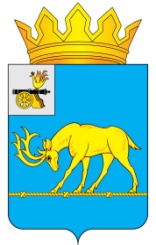 АДМИНИСТРАЦИЯ МУНИЦИПАЛЬНОГО ОБРАЗОВАНИЯ«ТЕМКИНСКИЙ РАЙОН» СМОЛЕНСКОЙ ОБЛАСТИРАСПОРЯЖЕНИЕот 19.03.2019  № 161 р                                                                             с. ТемкиноО создании районного штабапо предупреждению и организациитушения природных пожаровна территории муниципального образования «Темкинский район»Смоленской области в пожароопасныйсезон  на 2019 год.В целях своевременного принятия мер по предотвращению лесных и торфяных пожаров на территории муниципального образования "Темкинский район" Смоленской области и обеспечения эффективной борьбы с ними, исходя из необходимости обеспечения охраны жизни людей, сохранения лесного фонда: 1.  Создать районный  штаб по предупреждению и организации тушения природных пожаров в пожароопасный период 2019 года.        2.   Утвердить состав районного  штаба по предупреждению и организации тушения природных пожаров в пожароопасный период 2019 года.        3.     Возложить на районный штаб по предупреждению и организации тушения природных пожаров в пожароопасный период 2019 года (далее - штаб),   совместно со всеми организациями, предприятиями и  исполнительно-распорядительными органами сельских поселений муниципального  образования «Темкинский район» Смоленской области, разработку и осуществление необходимых мер по профилактике и тушению лесных и торфяных пожаров  на территории муниципального образования "Темкинский район" Смоленской области.       4.   Установить, что решения  штаба, принятые  в пределах его компетенции, являются обязательными для исполнения всеми организациями, независимо от форм собственности, а также гражданами, проживающими на территории муниципального образования «Темкинский район» Смоленской области.        5.    Рекомендовать руководителям предприятий, учреждений и организаций всех форм собственности, главам  муниципальных образований сельских поселений Темкинского района Смоленской области:       5.1.    Рассмотреть вопросы предупреждения негативных последствий лесных и торфяных пожаров на подведомственных территориях, в том числе по защите населения и сохранению материальных ценностей.      5.2.  Создать местные штабы по предупреждению и организации тушения природных пожаров в пожароопасный период 2019 года.      5.3.  Спланировать противопожарные мероприятия на подведомственных территориях и организовать их выполнение.      5.4.      Предусмотреть создание необходимых запасов материальных и финансовых средств на летний пожароопасный период6. Настоящее распоряжение разместить на официальном сайте Администрации муниципального образования «Темкинский район» Смоленской области в информационно-коммуникационной  сети «Интернет».         7.  Контроль за исполнением настоящего распоряжения возложить на заместителя Главы муниципального  образования «Темкинский район» Смоленской области В.И. Волкова. Глава муниципального образования «Темкинский район» Смоленской области                                               С.А. ГуляевУТВЕРЖДЕНраспоряжением Администрациимуниципального образования«Темкинский район»   Смоленской областиот _____________2019 г. № ___Составрайонного штаба по предупреждению и организации тушения природных пожаров в пожароопасный период 2019 года  Волков ВалентинИванович–  заместитель Главы муниципального образования «Темкинский район» Смоленской области, руководитель штабаКозловАлександр Дмитриевич– начальник 45 ПСЧ ФГКУ «ОФПС по Смоленской области», заместитель руководителя штабаБарановская Галина Анатольевна– специалист 1 категории по делам ГО и ЧС  Администрации муниципального образования «Темкинский район» Смоленской области,  секретарь  штабаЧлены штаба:Члены штаба:КарниловаМарина АлександровнаКолосоваНаталья Леонидовна  - начальника отдела по образованию и гражданско-патриотическому воспитанию Администрации муниципального образования «Темкинский район» Смоленской области  - начальник финансового управления Администрации муниципального образования «Темкинский район» Смоленской области  ЯстребоваЕлена Викторовна- начальник отдела Администрации муниципального образования «Темкинский район» Смоленской области по организации и обеспечению исполнительно – распорядительных полномочий Темкинского сельского поселения Темкинского района Смоленской областиХохолев Михаил Михайлович (по согласованию)- начальник Темкинского РЭС филиала ПАО «МРСК Центра» «Смоленскэнерго» ОлейникИгорьПетрович(по согласованию)-  генеральный директор ООО «Коммунальщик»Новаторова Ирина Владимировна (по согласованию)-   главный врач ОГБУЗ «Темкинская ЦРБ»Рыжова Любовь Витальевна (по согласованию)– председатель  правления Темкинского районного потребительского обществаЛощаковВикторВладимирович(по согласованию)– начальник Темкинского ЛТЦ Смоленского филиала «Ростелеком» межрайонного центра технической эксплуатации г.ВязьмаБеловАндрей Валерьевич(по согласованию)-  заместитель директора – начальник Темкинского филиала СОГБУ «Смолавтодор»УсачевЮрий Андреевич  (по согласованию)- лесничий Темкинского лесничества филиала ОГКУ «Смолупрлес»ТерехинНиколайМихайлович(по согласованию)- начальник пункта полиции по Темкинскому району межмуниципального отдела МВД  РФ «Вяземский»Отп. 1 экз. – в делоИсп. Барановская Г.А.тел. 2-14-8919.03.2019 г.Визы:                      А.М. МуравьевВ.И. ВолковВ.Н. БеляевРазослать: Волков В.И.члены штаба,поселения-3 Павлюченков Е.О.ЕДДС